ПУБЛИЧНЫЙ ОТЧЁТОБЩЕОБРАЗОВАТЕЛЬНОГО УЧРЕЖДЕНИЯМуниципальное казенное образовательное учреждение (наименование   ОУ   в   соответствии   с   Уставом)«Новозыковская средняя общеобразовательная школа им. В.Нагайцева»Красногорского района Алтайского края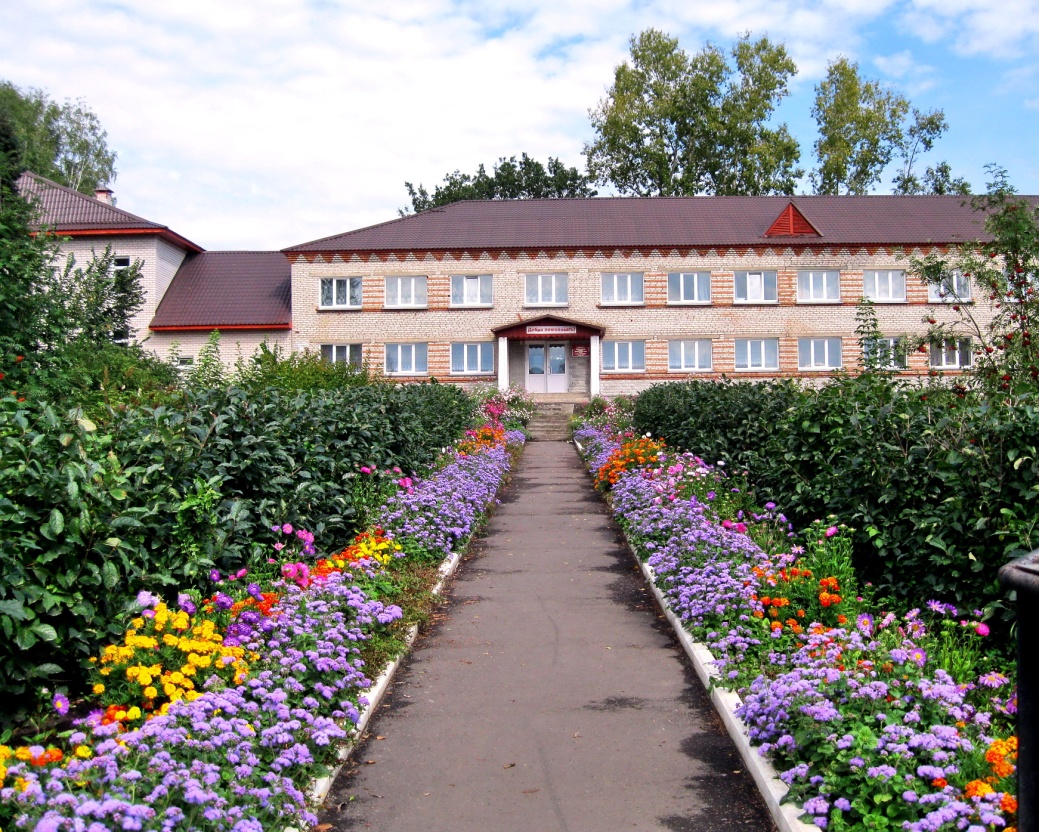 село Новозыково   2012/2013  учебный годСодержание   1.Общая характеристика школы:- информационная справка о школе;- режим работы общеобразовательного учреждения.2.Социальные партнеры3.Основные направления деятельности ОУ4.Управление образовательным учреждением5.Режим работы образовательного учреждения  6.Состав обучающихся7.Комплектование школы в 2012-2013 учебном году8.Педагогические  кадры. Обобщенные сведения о составе и квалификации    педагогических кадров9.Содержание и результаты учебной деятельности.10.Результаты итоговой аттестации11.Работа с одарёнными детьми 12.Переход на новые образовательные стандарты          13.Методическая деятельность:            - направления методической деятельности;  - повышение квалификации педагогических кадров;  - работа по самообразованию. Портфолио;  - открытые уроки.  Предметные недели;  - инновационная деятельность14.Воспитательная деятельность15.Материально-техническая база16.Обеспечение безопасности в образовательном учрежденииОбщая характеристика школыИнформационная справка о школеПолное наименование учреждения:Муниципальное казенное образовательное учреждение «Новозыковская средняя общеобразовательная школа им.В.Нагайцева»Тип образовательного учреждения:образовательная школаВид образовательного учреждения: средняя школаОсновные виды деятельности: начальное общее образование, основное общее образование, среднее (полное) общее образование. Свидетельство об аккредитации:№    Лицензия:Срок действия лицензии: по Юридический адрес:659506 Алтайский край Красногорский район  село Новозыково   ул.Школьная,1Учредитель:Администрация Красногорского района Алтайского краяНовозыковская средняя общеобразовательная школа образовалась в 1972 году и расположена в центре села Новозыково. В образовательную территорию школы входят села Курлек и Тайна. История школы уходит в начало XX века, когда в одном из частных домов села была открыта начальная школа. В настоящее школа, с достаточно хорошим уровнем обучения, с положительными образовательными и воспитательными традициями, действующей программой «Школьный автобус», систематически пополняющаяся в рамках модернизации образования материально-технической базой, востребована родителями и учениками. С 2012 года школа входит в образовательный округ, центром которого является МКОУ «Усть-Ишинская СОШ».  МКОУ «Новозыковская СОШ им.В.Нагайцева» функционирует на  основе действующего Устава, Лицензии на право осуществления образовательной деятельности,  является муниципальным казенным общеобразовательным учреждением, реализующим образовательные программы начального общего, основного общего и среднего общего образования. Основная цель деятельности школы прописана в Уставе школы и Программе развития школы на 2011 – 2015 годы. Школа осуществляет обучение и воспитание обучающихся в интересах личности общества, государства, обеспечивает охрану здоровья и создания благоприятных условий для разностороннего  развития личности, в том числе удовлетворения потребности обучающихся в самообразовании и получении дополнительного образования.  Управление школой осуществляется на основе демократии, гласности, самоуправления. Непосредственное управление педагогическим процессом реализует Управляющий Совет образовательного учреждения и педагогический совет школы через директора школы и его заместителей по учебной и воспитательной работе.Социальные партнерыНа образовательную ситуацию в школе большое влияние оказывает ее расположение. Школа расположена в селе Новозыково, являющемся центром ЗАО «Тайнинское» и административным центром поселений Тайна и Курлек. В школе обучаются дети, проживающие на территории этих сел. Значительная отдаленность от культурных центров не позволяет в достаточной степени обеспечить удовлетворение интеллектуальных, эстетических, спортивных потребностей учащихся, поэтому школа остается единственным социокультурным центром для большинства детей, нуждающихся в дополнительном развитии своих способностей. Образовательная система школы ориентируется в основном на воспитательный потенциал социальной, предметно- эстетической и природной среды, окружающей школу.Основные направления деятельности ОУВ педагогическую концепцию школы, положенную в основу программы развития, определенны стратегические направления развития начальной, основной и средней школы.Основная задача начальной школы – создать условия, которые помогут ребенку поверить, что учеба в школе может и должна быть для него успешной, интересной и привлекательной.Основная задача средней школы- создать такие условия, которые позволят, сохранив общую эмоционально положительную ориентацию на школу, помочь ученику освоить технологии успеха и достижений.Основная задача старшей школы -создать такие условия, при которых будет реализована идея осознанного и компетентного выбора учеником  дальнейшего  саморазвития и профессионального самоопределения.  Педагогический коллектив считает, что важнейшие результаты школьного образования:качественное образование;готовность и возможность ученика к принятию ответственных жизненно важных решений;обеспечение успешности наших выпускников в жизни и профессии;умение активно взаимодействовать с другими людьми, способных вести диалог;объективно оценивать себя в развивающемся мире в сочетании с постоянным поиском  возможностей самореализации.  Школа включает в себя три ступени.    Первая ступень обучения - начальная школа: продолжительность обучения 4 года, возраст обучающихся на 1 сентября - 6,7 лет. Обучение осуществляется по программам «Школа России». Кроме этого,обучающиеся имеют возможность изучать иностранный язык  со второго класса. Программа также имеет преемственность между дошкольным образованием, начальной и средней школой. Для детей, испытывающих определенные трудности в обучении, проводятся групповые и индивидуальные коррекционно-развивающие занятия с психологом. Вторая ступень обучения - основная школа: продолжительность обучения 5 лет. Основная ее цель - обеспечение высокого уровня социализации школьников. На второй ступени в учебном процессе используются следующие технологии обучения: дифференцированное обучение, проектные методы, здровьесберегающие, личностно – ориентированное обучение, ИКТ, тестовые  технологии, проблемно – исследовательское обучение. Данные технологии позволяют существенно повысить положительную учебную мотивацию у детей. Третья ступень обучения - старшая школа: продолжительность обучения 2 года. Основная ее цель - обеспечение профессиональной ориентации и профессионального самоопределения обучающихся. Школа реализует на практике важнейшее положение концепции программы модернизации российского образования и приоритетного национального проекта «Образование» - предоставление наибольшему числу потребителей качественного обучения и воспитания.Управление образовательным учреждениемУправление МКОУ «Новозыковская СОШ» строится на принципах демократичности, открытости, приоритета общечеловеческих ценностей, охраны жизни и здоровья обучающихся, свободного развития личности, на принципах единоначалия и самоуправления. В управление школьной жизнью включены все участники образовательного процесса – педагоги, обучающиеся, родители.Постоянно действующим органом управления школой для рассмотрения основных вопросов организации образовательного процесса является педагогический совет, который функционирует согласно Положению о педагогическом совете.Порядок выборов органов соуправления школы и их компетенция определяется Уставом школы и соответствующими положениями.Органом самоуправления школы является Управляющий  совет, который  обеспечивает  повышение эффективности финансово-экономической деятельности учреждения, стимулирование труда его работников, контроль за целевым  и рациональным расходованием  финансовых средств ОУ, формирование общественного мнения о системе образования и образовательном учреждении. Органы детского самоуправления представлены детской организацией «Дети Алтая».Ученическое самоуправление функционирует как демократическая форма организации деятельности общешкольного коллектива, обеспечивающего развитие самостоятельности обучающихся в принятии и реализации решений для достижения общественно значимых целей.Функции ученического самоуправления реализуются через:самоактивизацию, обеспечивающую вовлечение как можно большего числа членов ученических коллективов в решение той или иной проблемы; организационное саморегулирование, предполагающее гибкость в реализации организаторских функций членами ученических коллективов; коллективный самоконтроль, предполагающий постоянный самоанализ органами самоуправления и отдельными организаторами своей деятельности и на основе этого поиск более эффективных решений.  Сотрудничество педагогов и учеников является важным условием развития ученического самоуправления.Режим работы образовательного учрежденияСостав обучающихсяКомплектование школы в 2012-2013 учебном годуПедагогические  кадрыВ 2012-2013 учебном году в  школе работало 16 учителей.Обобщенные сведения о составе и квалификации педагогических кадровСписок  педагогических  работниковСодержание и результаты учебной деятельности.В 2012-2013 учебном году в школе обучалось 116учащихся, на 1-й ступени обучения-44, на 2-й -56, на 3-й-16. Из них на 4-5 учатся 38 чел, % качества составляет  33% (без учета 1-х классов). Результаты обучения следующие:Низкое качество знаний показали учащиеся 9, 11 классов. Результаты обучения по предметам:Нагайцева Г.И. Волынчикова Т.Ю.Юркина О.В.Дымова В.Д.Манохина Л.Н.Борисова Л.Т.Попова В.Ф.Борисова И.В.Хабарова Г.А.Молоков С.Л.Аушев А.А.Санникова И.В.Низкое качество знаний по таким предметам как математика (8, 9 классы), английский язык (8 класс). Невысокий процент качества знаний показан по русскому языку, физике (8, 9 классы). В связи с низкими показателями качества знаний по ряду предметов в школе (второе полугодие) проводилась плановая работа со слабоуспевающими. В январе был проведен педагогический совет по выявлению причин снижения успеваемости, среди которых были названы следующие: низкий уровень учебной мотивации учащихся, отсутствие должного контроля со стороны родителей, частичная связь классных руководителей с родителями через дневники учащихся (или полное отсутствие таковой); несистематичность консультационной, индивидуальной работы со слабоуспевающими; отсутствие дифференцированного подхода со стороны учителя при проведении учебного занятия; массовые пропуски, связанные с болезнями обучающихся; отсутствие психологического сопровождения в работе со слабоуспевающими. При поиске путей разрешения проблемы, при составлении плана работы со слабоуспевающими уч-ся в первую очередь было обращено внимание на следующее: выявление конкретных причин отставания ученика по тому или иному предмету; план индивидуальной работы с каждым из обучающихся; рейды по квартирам уч-ся; контроль со стороны администрации за своевременным выставлением отметок в дневники уч-ся педагогами.  Одной из главных причин, влияющих на снижение интереса обучающихся к учебной деятельности, была также названа некомпетентность учителя, нежелание искать и применять новые формы, методики и технологии обучения. При подведении результатов проделанной работы были отмечены положительные моменты: повысилась успеваемость по математике  у Роговой Н. (10 класс), Луньковой Н. (8 кл.), Лунькова Р. (8 кл.), Рогальского В. (9кл.); литературе – у Бедарева Р. (9 кл.) (некоторые из этих уч-ся в четвертях имели отрицательные отметки). В целом, работа со слабоуспевающими учащимися будет продолжена в следующем учебном году.Результаты итоговой аттестации в 9 классах следующие:Учащиеся 11-го класса проходили итоговую аттестацию в форме ЕГЭ. Результаты ЕГЭ следующие:Результаты итоговой аттестации 2012-2013 года указывают на резкое снижение уровня подготовки выпускников, причины которого будут тщательно проанализированы при подготовке к аттестации в следующем учебном году. Тем не менее, в Анализе результатов оценки качества подготовки выпускников общеобразовательных учреждений Красногорского района в 2013 году был указан ряд причин данного негативного явления. Цитируем:«Во-первых, сложное социально-экономическое положение семей обучающихся в школах района: низкая материальная обеспеченность, низко квалифицированный уровень образования или отсутствие образования у родителей во многих семьях, асоциальный образ жизни  - все это не способствует развитию мотивации родителей в получении качественного образования детьми и самих учащихся к получению образования. Во-вторых, в условиях отдаленности и труднодоступности многих населенных пунктов района,  70 % школ являются малокомплектными. Большинство малокомплектных школ района недостаточно обеспечено квалифицированными кадрами и материально-техническим оснащением.  В-третьих, недостаточный уровень контроля за работой педагогов, непродуманность критериев оценки результативности педагогической деятельности и организации эффективного материального стимулирования педагогов   ведет к снижению заинтересованности учителей в результатах своего труда».А также указаны задачи на предстоящий период по повышению качества подготовки выпускников, среди которых:- совершенствование системы внутриучрежденческого контроля в части реализации требований образовательных стандартов педагогами, критериев оценки результативности работы педагогов;- проведение диагностических и контрольных работ, приближенных к уровню и условиям проведения ЕГЭ, анализ результатов;- организация психолого-педагогического сопровождения выпускников  при подготовке и проведении государственной (итоговой) аттестации;-  активизация работы с родителями, учащимися по контролю за посещаемостью занятий, выполнению домашних заданий, подготовке к экзаменам.Работа с одарёнными детьми В президентской образовательной инициативе «Наша новая школа» указывается, что одним из ключевых направлений развития общего образования является «создание  разветвленной системы поиска и поддержки талантливых детей, а также их сопровождение в течение всего периода становления личности».В школе ведется деятельность по выявлению и поддержке одаренных детей. Разработываются механизмы учета индивидуальных достижений учащихся, в частности создание и ведение ученических портфолио, в  котором отмечается его участие и результативность в различных олимпиадах и конкурсах. Педагогами школы поддерживается творческая среда, обеспечивающая возможность самореализации учащихся. За прошедший год расширилась система олимпиад, интеллектуальных и творческих конкурсов школьников. Наши ученики приняли участие в муниципальных, региональных, федеральных конкурсах и олимпиадах. Участие в школьном и муниципальном этапах всероссийской олимпиады школьниковВ этом учебном году ученики нашей школы  принимали участие в заочных конкурсах и олимпиадах: «Русский медвежонок», «Кенгуру – математика для всех», «Олимпус», «Человек и природа». Под руководством учителей биологии и экологии Поповой В.Ф. и Борисовой И.В. ученики 6, 7, 8 классов участвовали в работе заочной краевой очно-заочной школы Алтайского краевого детского экологического центра, за что были награждены почетными дипломами. Ученик 8 класса Санников Иван был приглашен участвовать в летней экологической экспедиции, проводимой Экологическим центром совместно факультетом биологии Алтайского государственного университета.В нашей школе учится много талантливых, способных, увлеченных детей. Выявлять эти способности – это тоже одна из главных задач педагогического коллектива. К сожалению, не все учителя готовы идти навстречу таким детям, предлагать реализовать себя в том или ином проекте; талантливый ученик тонет в «уравниловке» и рутине; некоторым педагогам не хватает методических знаний при работе с одаренными детьми. Поэтому приоритетными задачами на следующий учебный год являются:- организация работы над созданием как специальной системы поддержки талантливых школьников, так и общей среды для проявления и развития способностей каждого ребенка, стимулирования и выявления  достижений одаренных детей,-  изучение      учителями приемов      целенаправленного                              педагогического наблюдения, диагностики, - знакомство педагогов с научными данными о психологических      особенностях одаренных детей и изучение приемов работы  с  одаренными детьми через методическую учебу, педсоветы, самообразование.Переход на новые образовательные стандартыВ 2012-2013 учебном году в школе было продолжено внедрение стандартов второго поколения в начальной школе. В  2011-2012 уч.году рабочая  группа (администрация школы и МО учителей начальных классов)  разработала образовательную  программу  начального общего образования школы, с учетом формирования универсальных учебных действий. В течение учебного года были внесены корректировки в основную образовательную программу начального общего образования. Введение ФГОС происходило согласно плану-графику  мероприятий по внедрению федеральных государственных образовательных стандартов начального общего образования. Моделирование образовательного плана школы ведется с учетом методических требований и социального запроса родителей обучающихся. Родители  обучающихся информированы о подготовке к внедрению ФГОС  через родительские собрания.     В  течение  учебного года в педколлективе составлен перечень изменений, необходимых для внесения в существующую образовательную систему начальной ступени образования ОУ, проанализировано  соответствие материально-технической базы реализации ООП НОО действующим санитарным и противопожарным нормам, нормам охраны труда работников образовательного учреждения. В текущем учебном году проведено  докомплектование школьной библиотеки базовыми документами и дополнительными материалами ФГОС.Если в предыдущем учебном году основной задачей школы было изучение нормативной базы и первые шаги по внедрению ФГОС, то в текущем году обращалось внимание на методическое обеспечение образовательного процесса, в частности детальное изучение и применение  системно-деятельностного подхода в обучении младших школьников, а также на вопросы оценки и реализации внеурочной деятельности младших школьников. Эти темы были рассмотрены на педагогическом совете «Системно-деятельностный подход в рамках реализации ФГОС» и на заседании МО учителей начальных классов. Особо проблемным вопросом для школы является организация внеурочной деятельности. Результаты самоанализа качества внеурочной деятельности в школе показал следующее:Внеурочная деятельность в основном дублирует классную урочную деятельность.Организация внеурочной деятельности связана только с  имеющимися кадровыми и материальными возможностями ОУ.Невысокий методический уровень  разработки программ внеурочной деятельности педагогамиБыли предложены   мероприятия по ведению вн.деятельности, в том числе более детальная разработка системы организации внеурочной деятельности, связанная с реализацией ФГОС начального образование:а) прохождение учителями нач.классов курсов повышения квалификации по организации внеурочной деятельности;б) разработка, введение новых курсов внеурочной деятельности, отличной от урочной (например, «Основы робототехники при использовании конструктора «Лего», возможно, введение со следующего учебного года курса «Мир деятельности»;в) приобретение ОУ оборудования, наглядных пособий, спортивного инвентаря для оснащения помещений и организации занятий по внеурочной деятельности.Впервые в том учебном году проводилась комплексная работа, направленная на оценивание метапредметных образовательных результатов учащихся второго класса. В ее основу были положены задания из книги  О.Б. Логиновой, С.Г. Яковлевой «Мои достижения. Итоговые комплексные работы 2 класс». Уровни сформированности метапредметных образовательных результатов представлены в таблице (выполняли работу 4 учащихся):Методическая деятельностьПрезидентская инициатива «Наша новая школа» включает пять ключевых направлений, одно из которых - развитие учительского потенциала. Этому направлению в  школе уделяется особое  внимание, так как коллектив осознает требования к сегодняшнему учителю и, по возможности, старается идти «в ногу со временем». В школе создана хорошая материально-техническая база для осуществления учебно-воспитательного процесса: построен спортивный зал, приобретена мебель в  учебные кабинеты, получен кабинет географии, оборудование для кабинетов химии и физики, установлено 2 мультимедийных комплекта, две интерактивные доски; в рамках реализации ФГОС обновлена мебель в кабинетах начальных классов, поступает оборудование для проведения внеурочной деятельности, спортивный инвентарь. Создан кабинет психологической службы. В  школе работает 16 педагогов, из которых 10  – выпускники школы. Средний возраст учителей – 45 лет. 5 педагогов пенсионного возраста.В настоящий момент школа остро нуждается в притоке молодых кадров. Школе нужны квалифицированные учителя физики, математики, информатики, музыки.  Исходя из этого, выявляются «сильные» и «слабые» стороны методической деятельности школы.К «сильным» можно отнести следующее:- высокий уровень трудовой дисциплины;- глубокие и обширные знания практики и методики традиционного преподавания;- преданность своему делу; любовь к детям; понимание профессии учителя как миссии.Наряду с положительными моментами имеются проблемы следующего характера:- слабая подготовленность педагогического коллектива  к инновационным процессам; инертность, скепсис по отношению к изменениям, происходящим в современном образовании;- недостаточная  теоретическая подготовка  коллектива по основополагающим вопросам модернизации системы образования;- высокая информатизация образовательной среды и недостаточная подготовленность педагогических кадров к работе в данных условиях.Направления методической деятельности	Для решения обозначенных проблем в течение года велась методическая работа по темам: «Формирование и развитие профессиональной компетентности современного учителя» и «Современные образовательные технологии».Этим вопросам были посвящены:-  ряд теоретических семинаров по основным вопросам модернизации системы образования:  «Модернизация системы образования: основные направления и приоритеты», «ФГОС основного и общего образования», «Новый Закон об образовании». - ряд методических семинаров. В центре обсуждаемых вопросов рассматривалась готовность учителей к переходу на ФГОС общего образования (изучение нормативно-правовой базы по данному вопросу, проектирование рабочих программ по учебным предметам согласно требованиям ФГОС; организация внеурочной деятельности; система «портфолио» как новая система оценивания учебных и внеучебных достижений учащихся).  Особое внимание было уделено теме: «Современный урок. Какой он?» В рамках  темы семинаров рассматривались вопросы: - требования к современному уроку в условиях перехода ОУ на ФГОС второго поколения;- требования к личностно ориентированному уроку;- анализ личностно ориентированного урока;- системно-деятельностный подход в учебно-воспитательном процессе;- инновационные образовательные технологии.Различна и направленность: педагогами были освещены как теоретические, так и практические вопросы, в рамках аттестации учителя выступали с обобщением опыта работы: Молоков С.Л., учитель английского языка, "Современная образовательная политика. Основные положения нового закона об образовании",Попова В.Ф., учитель географии, "Универсальные учебные действия при проектировании урока",Хабарова Г.А., учитель  биологии, "Системно-деятельностный подход в преподавании предметов естественного цикла", Нагайцева Г.И., учитель русского языка и литературы, "Игровые технологии: традиции и новаторство", Скворцова Е.Н., учитель начальных классов, "Рабочая программа учителя в свете ФГОС ".Повышение квалификации педагогических кадров. В школе создана система повышения квалификации педагогических работников: проведение методических семинаров, работа по теме самообразования каждого педагога, участие в семинарах, конференциях,  прохождение курсов  повышения квалификации. В течение последних двух лет    прошли курсы повышения квалификации  80% педагогического состава. В этом году прошли  курсы учителя по вопросам повышения уровня профессиональной деятельности в условиях  подготовки к переходу на новые стандарты в основной школе. В апреле  2 педагога прошли курсы персонифицированного повышения квалификации по программе, защитили свои разработки и получили свидетельства об инновационном уровне прохождения курсов. Манохина Н.С., учитель начальных классов, прошла обучение на сетевых курсах АКИПКРО.Работа по самообразованию. Портфолио Одним из инструментов профессионального совершенствования учителей является ведение портфолио. Педагоги школы понимают, что работа с портфолио помогает решать задачи профессиональной деятельности, отслеживать и проектировать образовательную траекторию, выбирать стратегию и тактику профессионального поведения. Самоанализ портфолио дает возможность объективно представить результаты своего труда, увидеть резервы, что становится стимулом к непрерывному самосовершенствованию. Систематизация документов в портфолио описывает процесс индивидуального развития педагога и служит администрации школы базой для отслеживания динамики роста профессионального мастерства каждого учителя.Открытые уроки Критерием мастерства учителя является урок, который он проводит. По традиции учителя школы в течение года дают открытые уроки в рамках своего методического объединения, показывая уровень профессионального роста, профессиональной компетентности. В текущем учебном году выступили с открытыми уроками:Скворцова Елена Николаевна (математика, окружающий мир, 1 класс);Бирюкова Нина Ивановна (математика, 2 класс);Молоков С.Л. (английский язык, 5 класс);Попова В.Ф. (география, 7 класс);Нагайцева Г.И. (русский язык, 5 класс);Волынчикова Т.Ю. (русский язык, 8 класс);Дымова В.Д. (математика, 9 класс);Юркина О.В. (математика, 7 класс);Борисова И.В. (интегрированный урок рисования и технологии, 5 класс).Предметные недели Основной целью методического объединения является формирование знаний и умений обучающихся, а также создание условий для развития практических навыков. Большое внимание учителя уделяют творческому развитию обучающихся, работе с одаренными детьми. Это способствует повышению эффективности занятий, проявлению у обучающихся интереса к предмету. С этой целью ежегодно в плане работы методических объединений школы планируется проведение предметной недели. В текущем учебном году были проведены предметные недели по русскому языку и литературе, математике, истории и праву, биологии и экологии, географии.Инновационная деятельность Это направление деятельности для нашей школы является новым, мало изученным. Инновации в педагогической деятельности имеют широкий спектр, но в то же время требуют серьезного, вдумчивого изучения, рассмотрения. Что считать инновационным в обучении и воспитании? Возможна ли и методически и практически обоснованная экспериментальная деятельность в среднестатистическом образовательном учреждении, главные функции которого обучать и воспитывать? Пока же для нашего коллектива инновационная деятельность связана, в первую очередь, с обобщением  новаторского опыта работы, с постепенным вовлечением в методическую и исследовательскую деятельность в области педагогики, образовательных технологий. В этом направлении мы делаем первые шаги.  Тем не менее, к началу нового учебного года педагогический коллектив школы может подвести некоторые итоги. Это:- изучение нормативных документов, связанных с инновационной деятельностью, государственной образовательной политики;- знакомство с организацией и деятельностью экспериментальных площадок на территории Алтайского края, района;- разработка Положения об инновационной и экспериментальной деятельности школы;- участие в семинарах, конференциях различного уровня:- включение в работу муниципальной экспериментальной площадки учителей русского языка и литературы по изучению наследия В.М.Шукшина (Нагайцева Г.И., Волынчикова Т.Ю.);- прохождение курсов.Исходя из этого, основными задачами в освоении инновационной деятельности школы являются:- более активное участие, позволяющее раскрывать рост профессиональной компетентности, в проектах, конкурсах, семинарах, конференциях;- изучение и внедрение передового педагогического опыта;- разработка и утверждение школьной экспериментальной площадки, позволяющей реализовывать проектно-исследовательскую деятельность как педагогов, так и обучающихся. Воспитательная деятельностьКонцепция воспитательной системы школы выстраивается с ориентацией на    модель выпускника как гражданина-патриота, образованного человека, личность свободную, культурную, гуманную, способной к саморазвитию. Такой системный подход позволяет сделать педагогический процесс более целесообразным, управляемыми и, самое важное, наиболее  эффективным. Педагогический коллектив  использует свою стратегию и тактику в воспитании, основанную на компетентностном  подходе. Таким образом, главной целью  является создание единого воспитательного пространства, главной ценностью которого является личность каждого ребенка, формирование духовно-развитой, творческой, нравственно и физически здоровой личности, способной на сознательный выбор жизненной позиции, на самостоятельную выработку идей на современно уровне, умеющей ориентироваться в социокультурных условиях.Для осуществления этой  цели перед педагогами школы стояли следующие задачи воспитательной работы: Создание условий для сохранения и укрепления здоровья воспитанников.Создание благоприятного нравственно-психологического климата в коллективе, обеспечение условий защищенности каждого его члена.Создание условий для самоутверждения каждого воспитанника в формах общественно приемлемого поведения, обретения каждым из них социального статуса в среде сверстников.Создание условий и оказание помощи в поисках ценностей и смысла жизни, мотивации обучения в школе и последующей деятельности.Организация разнообразной творческой, личностно и общественно значимой деятельности детей в коллективе как модели образа будущей достойной жизни; в ходе такой деятельности осуществляется развитие и благополучная социализация воспитанников.Психолого-педагогическое просвещение воспитанников, обучение их способам делать разумный выбор, приемам саморегуляции самовоспитания, как важнейшие условия благополучной социализации и самореализации человека в грядущей взрослой жизни.Формирование человека – высоконравственного, образованного, духовно богатого, трудолюбивого, физически развитого, любящего свое Отечество гражданина, пробуждение национального самосознания и характера.    Учебный год начался с традиционного праздника знаний “Здравствуй, школа!”, в котором приняли участие учащиеся 1,11 классов. Педагогический коллектив школы стремиться создать благоприятные условия для всестороннего развития личности каждого ученика, отводя определенную воспитательную роль учебно-познавательной деятельности. На уроках, в учебной деятельности, учителя-предметники формируют научное мировоззрение учащихся. Это находит продолжение и во внеклассной работе, во внеурочных занятиях. Введены  в традицию  предметные недели. В рамках, которых учителя используют различные формы внеурочной деятельности: предметные олимпиады, конкурсы, викторины, интеллектуальные игры, устные журналы, выпуск газет и т.д.      В течение года,  велась  работа с родителями, целью которой было дать психолого-педагогические знания через родительские собрания, консультации администрации школы, классных руководителей, психолога . На вышеуказанных мероприятиях собирались родители по социальным вопросам, вопросам педагогической коррекции складывающихся отношений между детьми и взрослыми в отдельных семьях, родительские лектории, индивидуальные беседы об особенностях возраста и методах подхода к воспитанию ребенка, по профилактике суицида, употребления ПАВ, безнадзорности и правонарушений, сохранению и укреплению здоровья и др. В  следующем учебном году особое внимание  следует уделить работе родительского всеобуча, администрации школы поставить на контроль организацию работы с родителями, эффективность которой помогает решить ряд проблем, связанных с обучением и воспитанием детей и подростков. Сохранение и укрепление здоровья учащихся осуществлялось     по трем направлениям:- профилактика и оздоровление – физкультминутки во время учебного процесса для активации работы головного мозга и релаксации органов зрения, горячее питание, физкультурно-оздоровительная работа;- образовательный процесс – использование здоровьесберегающих образовательных технологий, рациональное расписание;- информационно—консультативная работа – классные часы, родительские собрания, внеклассные мероприятия, направленные на пропаганду здорового образа жизни: спортивные соревнования.            Деятельность школы по сохранению и укреплению здоровья учащихся поставлена на хорошем уровне.  Следует уделять больше внимания просветительской работе по пропаганде здорового образа жизни, активизировать работу ученического самоуправления, классных  самоуправлений для повышения доли участия школьников в формировании своего здоровья,  продолжить информационно-консультативную работу для родителей с привлечением врачей-специалистов.        Одним  из основных направлений  воспитательной работы школы является  гражданско-патриотическое воспитание, целью которого является формирование гражданско-патриотического сознания, развитие чувства сопричастности судьбам Отечества, сохранение и развитие чувства гордости за свою страну.            Для реализации цели были поставлены следующие задачи:- воспитание личности гражданина-патриота Родины, способного встать на защиту государственных интересов страны;- воспитание отрицательного отношения к насилию, к уничтожению человека, к нарушению прав человека, его свободы, осуждение того, что ведет к человеческим жертвам.  В течение года педагогическим коллективом была проделана большая работа по этому направлению: воспитывалось уважение к символам и атрибутам Российского государства (учащиеся на  школьных линейках и традиционных праздниках исполняли Государственный гимн РФ, были участниками тематических бесед и викторин по данной тематике), прививалась любовь к Малой Родине, к родной школе через традиционные школьные дела.     С февраля по май традиционно проходит пора героико-патриотической работы.   Школа уделяет большое внимание патриотическому воспитанию, которое осуществляется на должном уровне: это и классные часы, журналы, встречи с ветеранами, помощь труженикам тыла, Вахта памяти,  фестиваль патриотической песни, игра «Зарница» и др.Однако  следует акцентировать  внимание на работу   более тесного общения с ветеранами, тружениками тыла .  С целью формирование нравственных основ личности и духовной культуры классными руководителями в течение года проведена серия ситуационных классных часов, занятий-тренингов, направленных на формирование устойчивой нравственной позиции учащихся, проведены мероприятия, способствующие формированию и проявлению определенных нравственных качеств личности учащихся – митинг, посвященный 9 мая,   «День влюбленных», классные часы, посвященные нормам морали поведения в обществе.    Уровень заинтересованности учащихся в подобных мероприятиях высокий, что позволяет судить о достаточно хорошем уровне сформированности  нравственных и духовных качеств учащихся. Настораживает,  в отдельных случаях,  среди подростков недоброжелательность, нетерпимость по отношению друг к другу. В связи с вышеуказанной проблемой   следует активизировалась работу по воспитанию и привитию толерантных чувств. В целях развития общей культуры учащихся, в раках выполнения губернаторской программы «Эстетическое воспитание детей и молодежи Алтайского края средствами искусства» учащиеся 1,2,3 классов посетили Бийский драматический театр, учащиеся 7 и 10 классов – музей г.Горно-Алтайска.   Согласно плану воспитательной работы, в рамках реализации задачи по формированию нравственных качеств у учащихся в целях предупреждения и профилактики правонарушений и употребления ПАВ среди детей и подростков в школе осуществлялась следующая деятельность:- оформление необходимых нормативных документов на учащихся, состоящих на внутришкольном учете   - классными руководителями проводится  работа в этом направлении  с учащимися и их родителями -  классные часы, профилактические пятиминутки,  индивидуальные беседы по профилактике правонарушений, употребления ПАВ, наркотиков, употребления алкоголя, курения;  - отслеживание занятости учащихся, состоящих на внутришкольном учете  в свободное время, в период каникул, привлечение их к занятиям в   спортивных секциях, школьных мероприятиях, работе ДО, соревнованиях и пр.;-работа психолога  школы  проводит   с учащимися, склонными к девиантному поведению, их родителями. - строго отслеживается посещение, пропуски учебных занятий .Положительным моментом можно отметить отсутствие детей , стоящих на учете в КДН и ЗП.  Психологу школы следует  провести более глубокие исследования по выявлению детей, склонных к девиантному поведению, суициду, проводить психологические тренинги, администрации школы продолжить  методическую учебу классных руководителей по работе с детьми, склонными к правонарушениям, и их родителями.  Продолжена  работа над вопросом организации самоуправления как на школьном уровне, так и в классных  коллективах.   Ребятами была спланирована деятельность на год, проведены еженедельные   заседания кабинета министров по вопросам организации и проведения общешкольных мероприятий) .             Работу школьного ученического самоуправления за истекший год можно признать удовлетворительной. Необходимо активизировать работу всех кабинетов,  Школьному ученическому самоуправлению совместно с классными самоуправлениями организовывать больше мероприятий по всем направлениям  воспитательной работы.     За  истекший год было сделано немало, но остаются вопросы, над которыми необходимо работать:  Классным руководителям совместно с педагогом-психологом   необходимо провести диагностику уровня воспитанности, по итогам которой спланировать индивидуальную работу с учащимися уровень посещаемости родительских собраний в некоторых классах остается по-прежнему низкий, что негативно влияет на поведение учащихся, успеваемость, отсутствие интереса к школьной жизни в целом    Исходя из анализа воспитательной работы, необходимо отметить, что в целом поставленные задачи воспитательной     можно считать решенными, цель достигнута. На основе тех проблем, которые выделились в процессе работы, можно сформулировать задачи на будущий учебный год:1. Продолжить работу по повышению научно-теоретического уровня педагогического коллектива в области воспитания детей.2. Обновлять и развивать единую систему школьного и классного ученического самоуправления.3. Формировать у учащихся представление о здоровом образе жизни, продолжать обновлять и развивать систему работы по охране здоровья учащихся.4. Развивать  внеурочную деятельность учащихся, направленную на формирование нравственной культуры, их гражданской позиции, расширение кругозора, интеллектуальное развитие, на улучшение усвоения учебного материала.5. Продолжать формировать и развивать систему работы с родителями и общественностью.6.  Активизировать участие детей в конкурсах, фестивалях разного уровня.7. Уделить внимание работе ШМО классных руководителей.8. Продолжить работу по развитию ученического самоуправления.9. Совершенствовать работу по приоритетным направлениям воспитательной деятельности10. Продолжить развитие школьных традиций.Материально-техническая база учрежденияМатериально- техническая база школы включает:12  учебных кабинетов;спортивный зал;спортивную площадку (в зимнее время каток);новый компьютерный класс, множительную, аудио- и видеотехнику;модернизированную школьную столовую. проведена  локальная сеть во всем учреждении,  произведено  подключение  к сети Интернет;имеется мультимедийное оборудование (2 интерактивные доски, 4 медиапроектора, аудио- и видеотехника  (магнитофоны –3, телевизоры – 2, цифровой фотоаппарат – 1, DVD – плеер – 2), оргтехника (принтеры-4, сканеры - 1, ноутбук – 2, компьютеры – 14);обновлена частично учебная мебель, заменены двери и  окна в учебных кабинетах, фойе, столовой;в рамках реализации ФГОС второго поколения заменены парты и стулья в кабинетах 1-3-х классов, получен комплект робототетехники; приобретено учебно- лабораторное оборудование(на сумму руб), оборудование (на сумму руб.) и мебель  (на сумму руб.) для организации внеурочной деятельности для реализации ФГОС;заменены аудиторные доски,реконструированы спортивные раздевалки: оборудованы   туалеты;приобретен спортинвентарь на сумму . периодически приобретаются учебно-наглядные пособия (физика, биология, география, химия, математика, нач. кл.)Материально-техническая база нашей сельской школы позволяет развивать различные компетентности учителей, учащихся, качественно повышает уровень образовательной и воспитательной деятельности.Обеспечение безопасности в образовательном учрежденииВ целях защиты образовательного учреждения, предупреждения и пресечения противоправных посягательств, обеспечения пропускного режима и внутреннего распорядка проделана следующая работа:администрацией школы пройдены курсы по охране труда;1 раз в четверть проводятся учения по пожарной безопасности и вопросам эвакуации  среди обучающихся и работников школы;в учреждении разработана Пожарная декларация; установлена система пожарной безопасности;обновлены стенды по пожарной безопасности, по предупреждению детского дорожно-транспортного травматизма;оформлена площадка по ПДД «Перекресток»;заменены и укреплены входные двери, заменено ограждение школы;в 1 – 11 классах согласно плану воспитательной работы проводятся классные часы, беседы об антитеррористической защищённости учреждения.Применение комплексного подхода, сочетающего в себе основные мероприятия по противодействию терроризма, мер по развитию общей культуры обучающихся в области безопасности жизнедеятельности, обучение безопасному поведению в различных опасных и чрезвычайных ситуациях природного, техногенного и социального характера, обеспечивает безопасность участников образовательного процесса.Начальная школаОсновная школаСредняя школаПродолжительность учебной недели (дней)1 кл. – 5 2-4 кл. – 6 6 6 Продолжительность уроков(мин)1кл.  ступенчатый режим: 35 мин.- 40 мин.2-4 кл.  45 мин.45 45 Продолжительность перерывов (мин)Минимальная -10Максимальная - 20Минимальная -10Максимальная - 20Минимальная -10Максимальная - 20Периодичность проведения промежуточной аттестации обучающихсячетвертьчетвертьПолугодиеНачальная школаОсновная школаСредняя школаВсего по ОУОбщее количество обучающихся445616116Общее количество классов/средняя  наполняемость классов4/144/196/1019/18ВсегоВ %к общему числу педагогических работниковОбразование: высшее1488%среднее специальное212 %Квалификационные категории: высшая312%первая1171 %вторая117%Почетные звания312 %Прошедшие курсы повышения квалификации 1059%№п/пФ.И.О. педагогического  работникаОбразование(учреждение, год  окончания, специальность)Должность, с указанием  преподавае-мого предметаКвалифика-ционнаякатегорияПедагоги-ческий стаж Дата предыдущей аттестации (точная)Дата  прохождения  курсов  повышения квалификации  1.Арбузова Светлана ПетровнаГорно-Алтайское педагогическое училище, 1988 г., Преподавание в начальных классах, учитель в начальных классахучитель в начальных классахпервая25 лет16.11.201020122.Аушев Алексей АлександровичАлтайский государственный университет, 2012 г., химия, ОБЖ, преподаватель.Учитель физкультуры, ОБЖнет1 г.3.Бирюкова Нина ИвановнаГорно-Алтайский государственный педагогический институт, 1980 г., учитель математики, Горно-Алтайское педагогическое училище, 1988 г., учитель в начальных классахучитель начальных классовУчитель начальных классоввысшая33 г.31.01.20132011 г.4.Борисова Людмила ТимофеевнаГорно-Алтайский государственный педагогический институт, 1980 г., учитель химии, биологииУчитель химиипервая33 лет16.02.201020105.Борисова Ирина ВладимировнаГорно-Алтайский государственный педагогический институт, 1990 г., учитель географии, биологииУчитель биологии, рисования, черчения; директор школыпервая24 г.16.11.201020106.Волынчикова Татьяна ЮрьевнаАлтайский государственный университет, 1994, преподаватель, русский язык, литератураУчитель русского языка, зам.директора по УВРвысшая1930.01.201220137.Дымова Валентина ДмитриевнаБийский государственный педагогический институт., Учитель математикиУчитель математикипервая3416.02.201020098.Манохина Любовь НиколаевнаБийский государственный педагогический университет, 2003 г., Учитель истории и праваУчитель историивторая10 лет16.11.201020109.Манохина Нина СеменовнаГорно-Алтайское педагогическое училище, 1972 г.,  учитель в начальных классахучитель в начальных классахнет4118.11.2008-10.Молоков Сергей ЛеонидовичБийский государственный университет, 1991 г., «Русский язык и литература», учитель средней школыУчитель английского языкапервая1831.01.2013201211.Нагайцева Галина ИвановнаГорно-Алтайский государственный университет, 2001 г.Преподаватель по специальности «Русский язык и литература»Учитель русского языка и литературыпервая102009201312.Попова Валентина ФедоровнаГорно-Алтайский государственный институт, учитель географии, биологииУчитель начальных классовпервая272010201313.Санникова Ирина ВалерьевнаГорно-Алтайский государственный институт, учитель географии, АКИПКРО, 2007.Педагог-психологпервая15 лет2010201314.Скворцова Елена НиколаевнаБийский государственный педагогический институт, 1990 г., Педагогика и методика начального обучения, учитель начальных классовУчитель географиинет25.2013201215.Хабарова Галина АфанасьевнаГорно-Алтайский государственный институт, учитель биологииУчитель биологии, зам.директора по УВРпервая272010201316.Юркина Ольга ВасильевнаБийский государственный педагогический институт, учитель математикиУчитель математикивысшая4030.11.201020132012-2013 уч.год2012-2013 уч.год2011 – 2012 уч.год2011 – 2012 уч.год2010 – 2011 уч.год2010 – 2011 уч.годклассКл.рук.Всего уч-ся«5»«5» /«4»«3»«2»% усп.% кач.% усп.% кач.% усп.% кач.1Скворцова Е.Н.141002Бирюкова Н.И.42210050100%3Арбузова С.П.16+128710059100%61100%4Манохина Н.С.10110090100%86100%100%5Нагайцева Г.И.19151110032100%42100%43%6Аушев А.А.412110090100%75100%75%7Хабарова Г.А.1014510050100%50100%78%8Манохина Л.Н.124810033100%33100%42%9Дымова В.Д.10+112710027100%27100%20%10Попова В.Ф.62410050100%33100%50%11Юркина О.В.10379030100%30100%43%класспредмет«5»«4»«3»«2»%усп.% кач.5 (19 уч-ся)Русский язык3511100%425 (19 уч-ся)литература5311100%426 (4 уч.)Русский язык121100%906 (4 уч.)литература31100%907 (10 уч.)Русский язык235100%507 (10 уч.)литература343100%7010 (6 уч.)Русский язык51100%9010 (6 уч.)литература212100%61класспредмет«5»«4»«3»«2»%усп.% кач.8 (12 уч-ся)Русский язык336100%508 (12 уч-ся)литература543100%679 (10 уч.)Русский язык145100%509 (10 уч.)литература271100%9011 (10 уч.)Русский язык154100%6011 (10 уч.)литература44280класспредмет«5»«4»«3»«2»%усп.% кач.5 (19 уч-ся)математика6211100%426 (4 уч.)математика221100%907 (10 уч.)математика4331007011 (10 уч.)математика343100%70класспредмет«5»«4»«3»«2»%усп.% кач.8 (12 уч-ся)математика318100%339 (10 уч.)математика127100%3010 (6 уч.)математика123100%50класспредмет«5»«4»«3»«2»% кач.% усп.5история181047100%5обществознание6история3190100%6обществознание3190100%7история43370100%7обществознание24460100%8история7558100%8обществознание7558100%9история24460100%9обществознание15460100%10история32190100%10обществознание4190100%11история24280100%11обществознание14550100%класспредмет«5»«4»«3»«2»% кач.% усп.8химия24650100%9химия34370100%10химия31261100%11химия4640100%класспредмет«5»«4»«3»«2»% кач.% усп.5биология411479100%6биология21190100%экология31100география21190100%7география54190100%8биология32742100%экология57100география15650100%География Алтая36375100%9география24460100%10география42100%100%биология24100%100%экология42100%100%11география24460100%класспредмет«5»«4»«3»«2»% усп.% кач.5ИЗО946100%5труд1036100%6ИЗО211100%труд22100%100%7биология514100%7экология523100%7ИЗО613100%7черчение343100%труд10100%1008ИЗО100%100%8черчение100%9ИЗО100%57%класспредмет«5»«4»«3»«2»% кач.% усп.9биология12730100%экология14550100%11биология14550100%экология14550100класспредмет«5»«4»«3»«2»% усп.% кач.5Английский язык3511100%426Английский язык211100%907Английский язык334100%608Английский язык318100%339Английский язык127100%3010Английский язык213100%5010информатика33100%10010физика312100%6111Английский язык145100%5011информатика244100%60физика23510050класспредмет«5»«4»«3»«2»% усп.% кач.5физкультура145100%100%6физкультура31100%100%7физкультура10100%100%физика631100908физкультура57100%100%ОБЖ282100%80%Физика26410033информатика471100909физкультура91100%100%Физика35210080информатика5310010010физкультура42100%100%ОБЖ42100%100%11физкультура46100%100%ОБЖ28100%100%класспредмет«5»«4»«3»«2»% кач.% усп.5музыка982801006музыка211901007музыка731001008технология10210010010технология33100100%11технология55100%100%предметЧисло сдававшихНа 4-5На 2%качестваРусский язык (ГИА)105050математика (ГИА)102440Физика (ГИА)220100информатика82025биология21050обществознание21050химия52340история110100Предмет МинбаллСредний баллпо краюКоличество участниковСредний балл по школеМакс.баллпо школеРусский язык361055,371Математика241032,662Физика3624047Биология 3634348Обществознание 39451,568История 3213838Химия 3612424№Предмет Количество участниковКоличество участниковКоличество участниковКоличество участниковКоличество участниковКоличество участниковКоличество участниковКол-во победителейКол-во призеровКол-во участников  районного этапаМуниципальный этапМуниципальный этап№Предмет 5 класс6 класс7 класс8 класс9 класс10 класс11 классКол-во победителейКол-во призеровКол-во участников  районного этапапобедителипризеры1Английский язык434435406210 кл.2Биология 17481296971433География -41012116961234История 18410121169714310 кл.5Литература 18410586441431-10 кл.6Математика 1741012106971441-9кл.7МХК-----692428Немецкий язык----------9ОБЖ---12-690631-10кл.10Обществознание -4671069612311Русский язык184101086541531-10кл.12Физика---53630431-11кл.13Химия ---510650331-10кл.14Экология -4101236941031516Метапредметное умениеI уровеньII уровеньIII уровеньIV уровеньV уровеньVI уровеньУмение учитьсяУмение учитьсяУмение учитьсяУмение учитьсяУмение учитьсяУмение учитьсяУмение учитьсяУмение ставить цели учебной деятельности002200Умение планировать решение учебной задачи (выбирать и определять последовательность действий, необходимых для этого средств и этапов)002200Умение решить учебную задачу (моделирование, поиск способа решения, применение и конкретизация)002200Умение контролировать процесс и результат решения учебной задачи002200Умение оценить меру своего продвижения в решении учебной задачи002200Учебное сотрудничествоУчебное сотрудничествоУчебное сотрудничествоУчебное сотрудничествоУчебное сотрудничествоУчебное сотрудничествоУчебное сотрудничествоИнициатива в учебном сотрудничестве001300Планирование учебного сотрудничества002200Позиционное взаимодействие002200Управление коммуникацией002200Грамотность чтения информационных текстовГрамотность чтения информационных текстовГрамотность чтения информационных текстовГрамотность чтения информационных текстовГрамотность чтения информационных текстовГрамотность чтения информационных текстовГрамотность чтения информационных текстовУмение ориентироваться в тексте, поиск информации011200Анализ текстовой информации002200Структурирование и фиксация текстовой информации011200Использование (применение) текстовой информации002200Семинар «Современные образовательные технологии»Январь, школьный уровеньУчастники, темаДымова В.Д., Хабарова Г.А., Попова В.Ф., «Личностно ориентированное обучение на уроках математики, биологии».Юркина О.В., Нагайцева Г.И., Санникова И.В. «Игровые технологии»Арбузова С.П., Скворцова Е.Н., Манохина Н.С., «Здоровьесберегающие технологии».Молоков С.Л., Аушев А.А., «Информационные технологии» Результаты:Рекомендовано для участия в районной Ярмарке инновационных идейЯрмарка инновационных идейФевраль, муниципальный уровеньВолынчикова Т.Ю.3 местоокружная методическая выставка «Переход на новые ФГОС: опыт, результаты, проблемы» Апрель, г.БийскВолынчикова Т.Ю.диплом